Board REportDecember 2021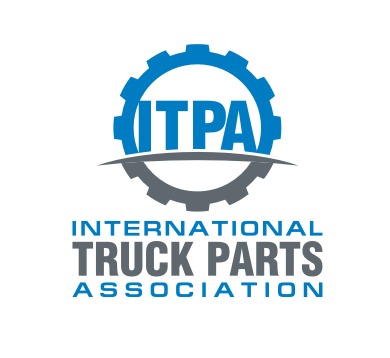 Purpose 
of reportThe Board and the ITPA office provide transparency to the ITPA members. This report serves as an update to the Board and its members. The report will communicate the current status and projects as well as the association direction.Latest 
board meetingFall Board Meeting:Chairman Rudy Niswanger opened by thanking the board and committees for enduring the pandemic through 2020 and most of 2021. He also expressed how great it was to see everyone again. Executive Director Scott Tetz, explained the ITPA audit came back with no changes to the processes or procedures. There were a few small adjusting entries which will be amended in 2021. The board approved the audit and adjusting entries.   The board’s strategic planning meeting which is scheduled every 5 years was planned in 2020. The meeting was rescheduled to April 2022, prior to the Spring Meeting. Several operational changes have been suggested by members will be discussed, and equally as important, the association will plan for the next 5 years. Vice Chair, Ryan Hochmiller, focused on getting the meetings back on track with the upcoming Spring Meeting. The fall meeting was about to get underway and there were no significant health changes due to Covid. Operational 
Update2020 Fall (Phoenix, AZ)Cancelled. The venue was postponed until October 6-8, 2022.2021 Spring (Cincinnati, OH)Cancelled. The venue was postponed until April 13-15, 2022.Upcoming Meetings2022 Spring (Cincinnati, OH)Space has been reserved at The Netherland Hilton, Cincinnati, OH. Dates: April 13-15, 2022.2022 Fall (Phoenix, AZ)Space has been reserved at The Wigwam, Phoenix, AZ. Dates: October 6-8, 2022.Membership 
UpdateCurrent Membership*2021 as of Fall Meeting2021 AdditionsSRC Holdings
My Little Salesman
Trucktech Parts & Service Inc.2021 CancellationsGear Wizzard – Not in businessBray Truck and Parts – Isn’t in parts business anymoreBerryhill Auctioneers – Not renewingArthur Trovie – Not renewing
TriPower – Not in parts business anymore
Ohio Truck Parts – Not renewing
Financial 
Update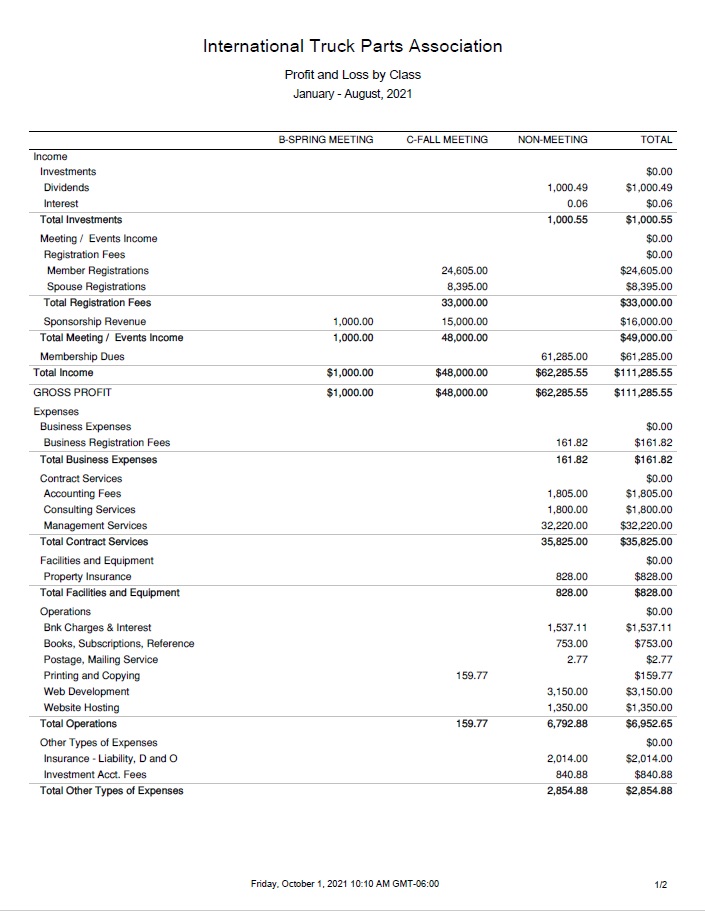 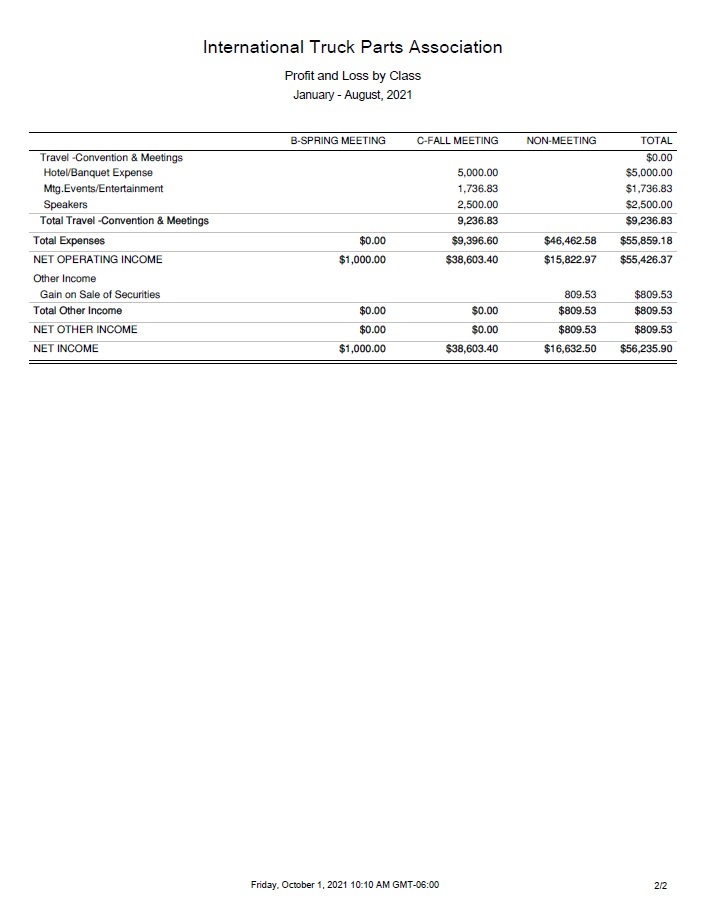 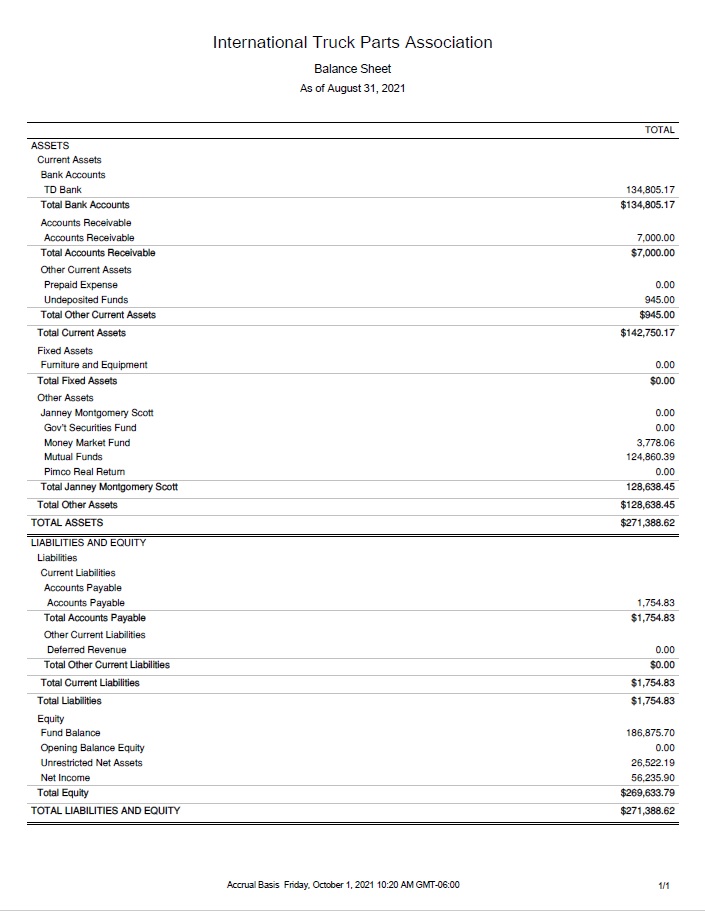 Sponsors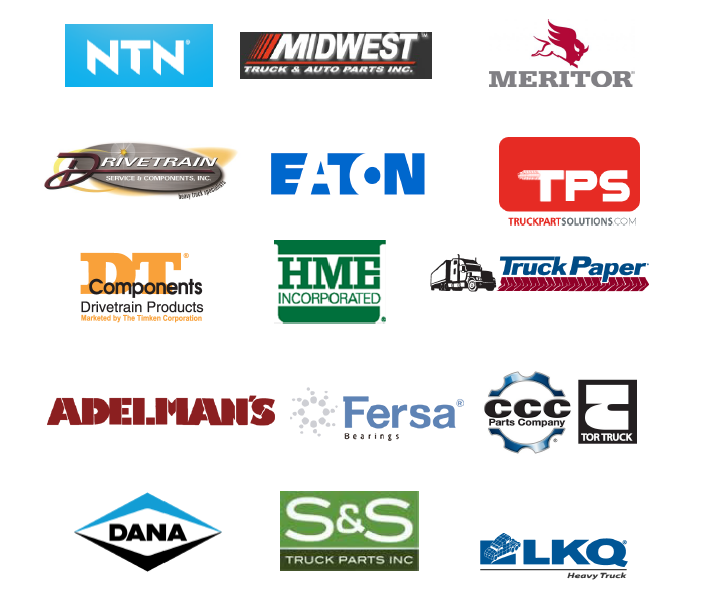 Sponsors are an important part of the ITPA budget. They contribute $1000 per meeting.Governance 
ITPA Board of Directors		Rudy Niswanger		Second Term ending Oct 2023		Andy Mundy			Second Term ending Oct 2022		Sarah Barber			Second Term ending Oct 2023		Ryan Hochmiller		First Term ending Oct 2022		Scott Liber			First Term ending Oct 2022		Corey George (Filling Mark Harris Term)First Term ending Oct 2023		Nick Comer			First Term ending Oct 2023
CONVENTION COMMITTEE	Ryan Hochmiller - Comm. Chair; Michelle Walls, Andy Reichert, Mike Zakutny, Michael Chudacoff, Paresh Patel, Jordan Stein, Kyle Forster, Tommy deWildt, Jordan AdelmanINVESTMENT COMMITTEE	Ryan Hochmiller - Committee Chair; Matt Schmidt, Scott LiberMEMBERSHIP COMMITTEE	Ryan Hochmiller - Committee Chair; Martin Mercer-Deadman, Andy MundyLEGISLATIVE COMMITTEE	Ryan Hochmiller - Committee Chair